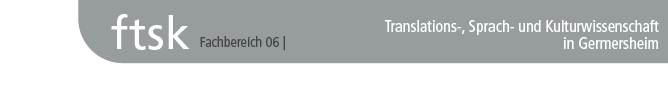 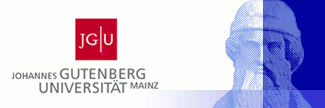 Arbeitsbereich Russisch lädt alle Interessenten am Donnerstag (2.05.) um 16:20 (Raum 351)zur Präsentation des kürzlich in gemeinsamer Arbeit erschienenen Sammelbandes Russische Übersetzungswissenschaft an der Schwelle zum 21. Jahrhundert ein!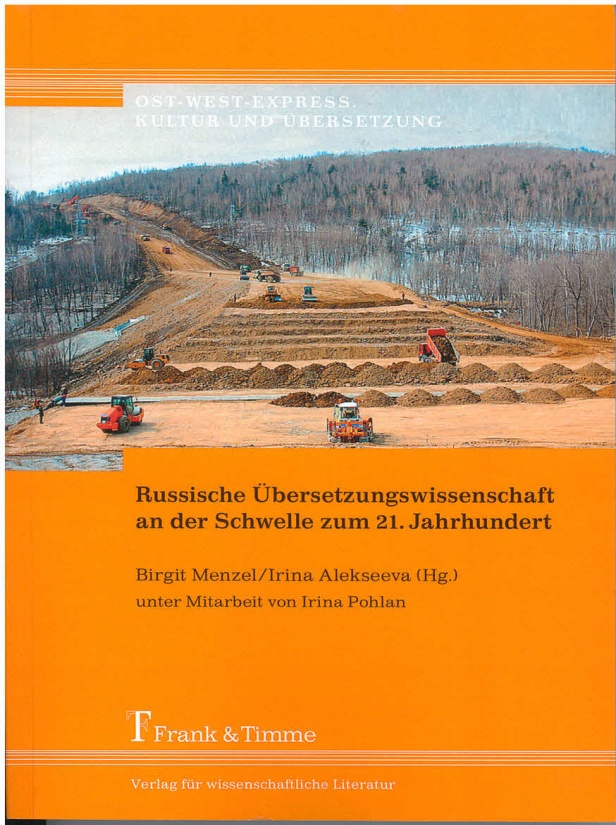 Birgit Menzel/Irina Alekseeva unter Mitarbeit von Irina Pohlan (Hg.) Russische Übersetzungswissenschaft an der Schwelle zum 21. Jahrhundert, Berlin: Frank&Timme, 2013.Prof. Birgit Menzel